Brough Primary School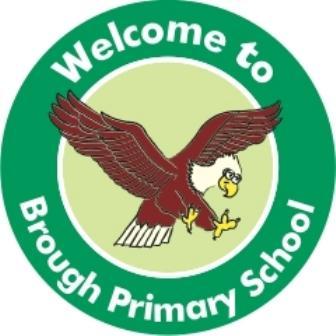 Springfield Avenue BroughE.YorkshireHU15 1AETelephone: (01482) 667352Email: brough.primary@eastriding.gov.ukWeb: www.broughprimaryschool.co.uk
Headteacher: Mrs H ShepherdsonTuesday 10th May 2022Dear Parent/CarerPhonics Screening Check 2022Your child will retake the Phonics Screening Check in the week beginning Monday 6th June. Please see the attached PowerPoint as a reminder of how the check will be administered in school and what the check entails. You do not need to tell your child that this is coming up because it is nothing for them to worry about. The check will be carried out with their class teacher/s and is the same format as it was in the Autumn term.  Please get in touch with your child’s class teacher if you have any further questions.Yours sincerelyMiss Fraser, Miss Stainton, Mrs Gay and Miss Mason 